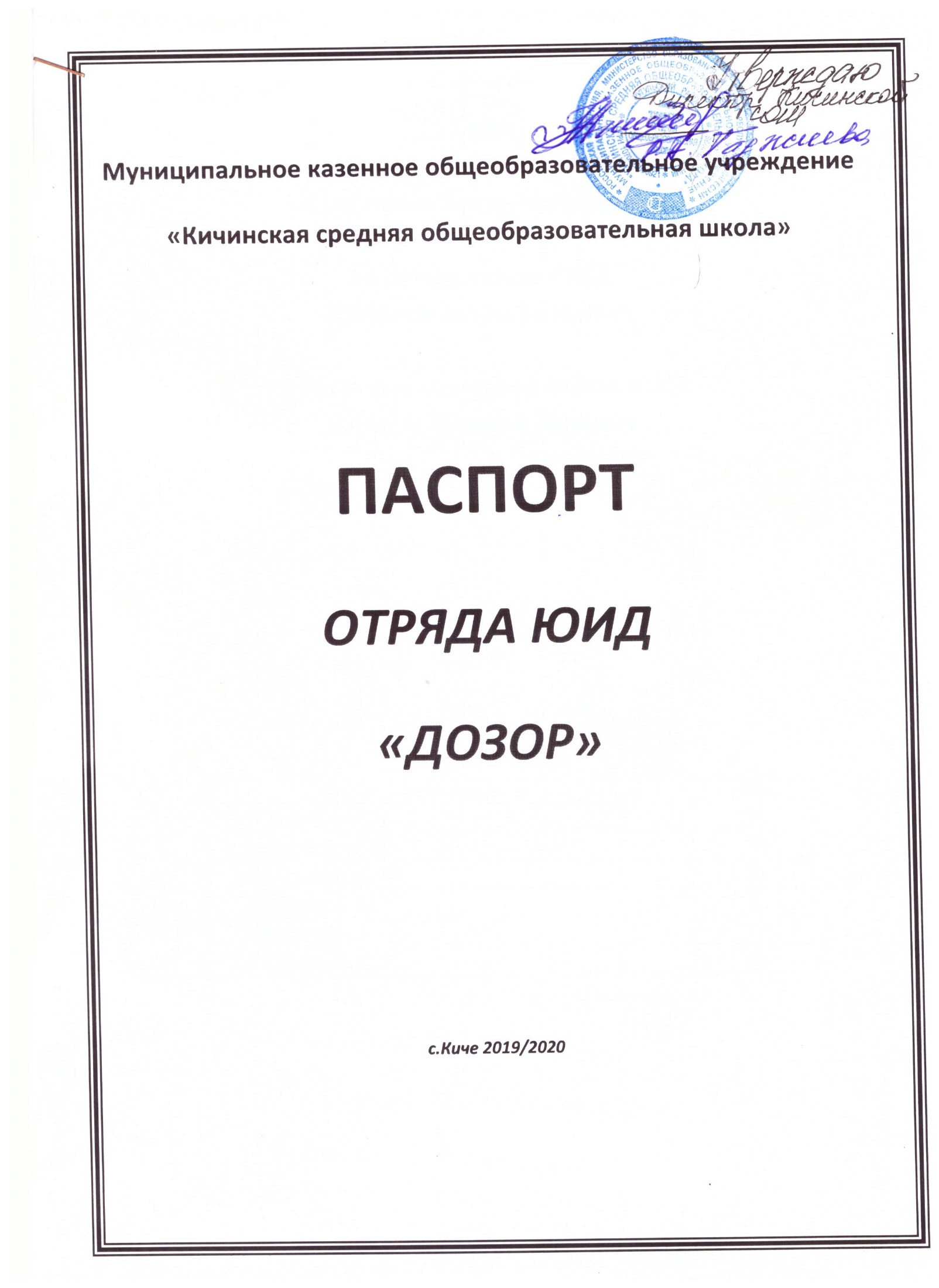 Заместитель директора по воспитательной работеОсманова Имара АлиевнаРуководитель отряда ЮИДАлисултанов Артур МагомедовичКомандир отряда ЮИДШиринов Ахмедхан  ЗагировичЗаместитель командира отряда ЮИДИдрисов Нурудин ЗауровичСписок отряда                                                        НАША ФОРМАЕдиная парадная форма: белые рубашки, черные пилотки.НАША ЭМБЛЕМА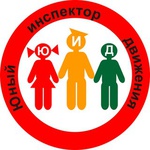 НАШ ДЕВИЗ:Знай правила движения,Как таблицу умножения.Чтобы жизнь себе спастиБудь внимателен в пути!!!Деятельность отряда ЮИД «Дозор» МКОУ «Кичинская СОШ»    В МКОУ «Кичинская СОШ» функционирует отряд ЮИД     Членами отряда ЮИД являются обучающиеся 5,8,9,классов.    Составлен и утвержден план работы отряда ЮИД.     Работа ведется согласно плану.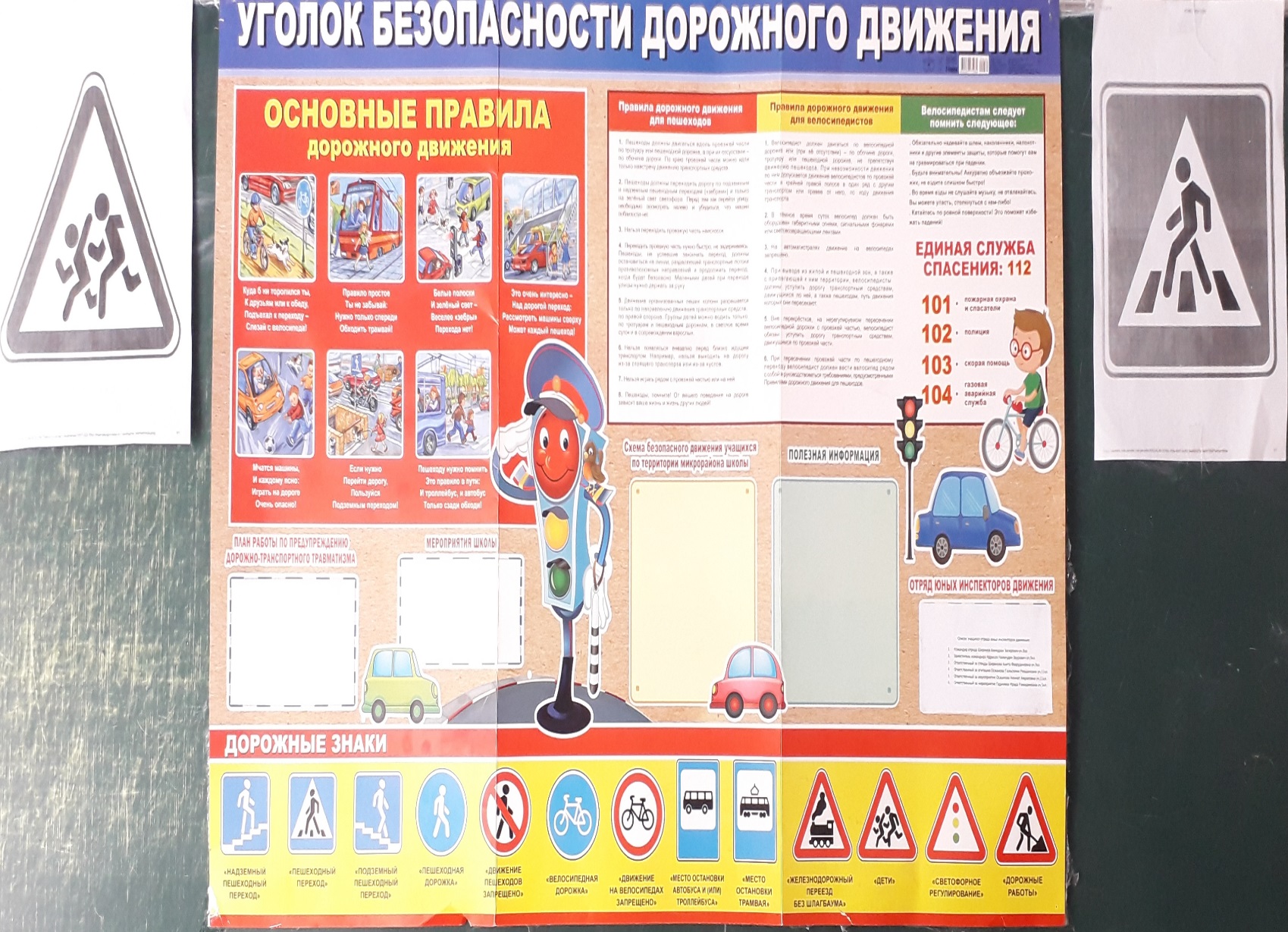 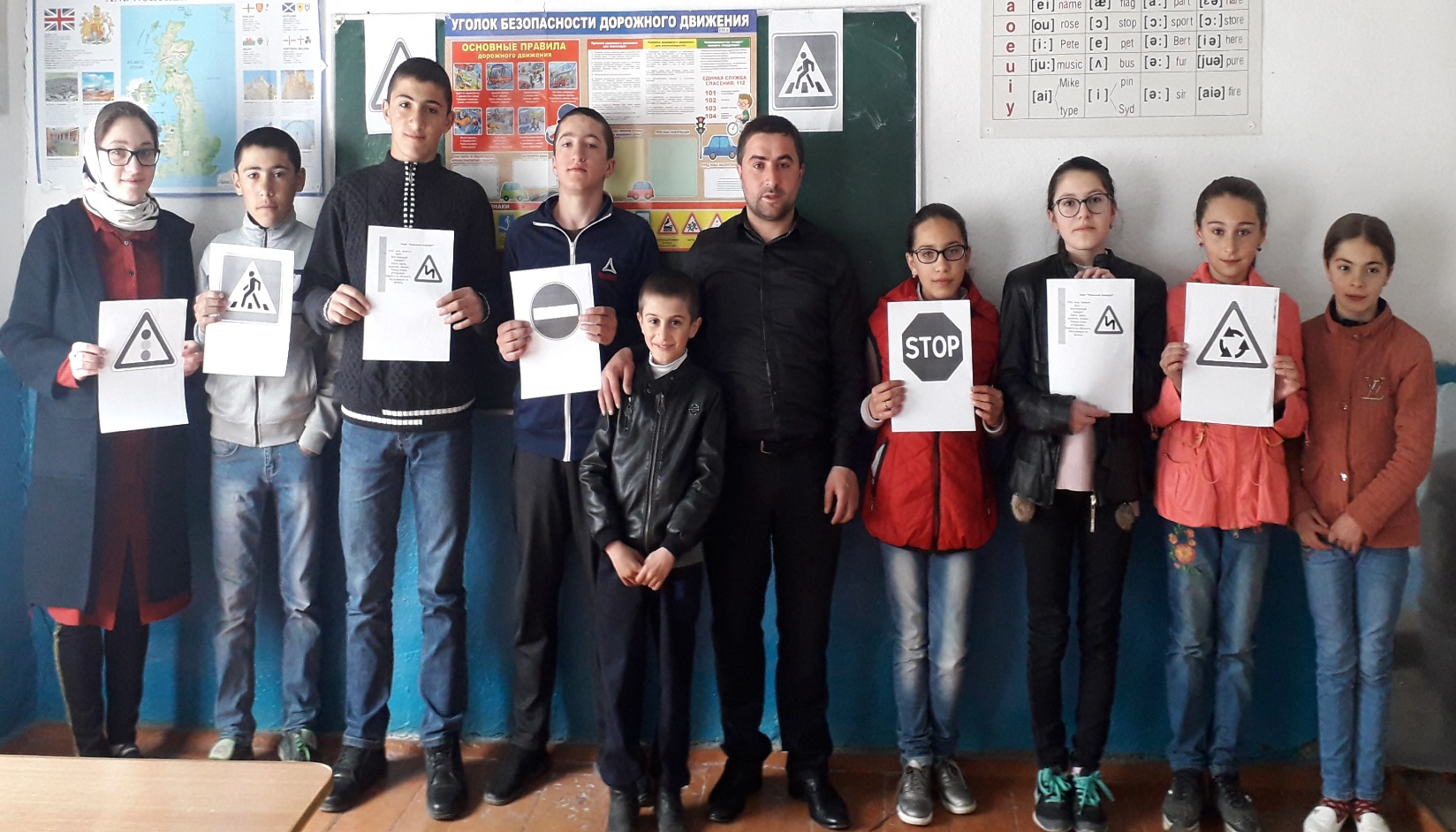 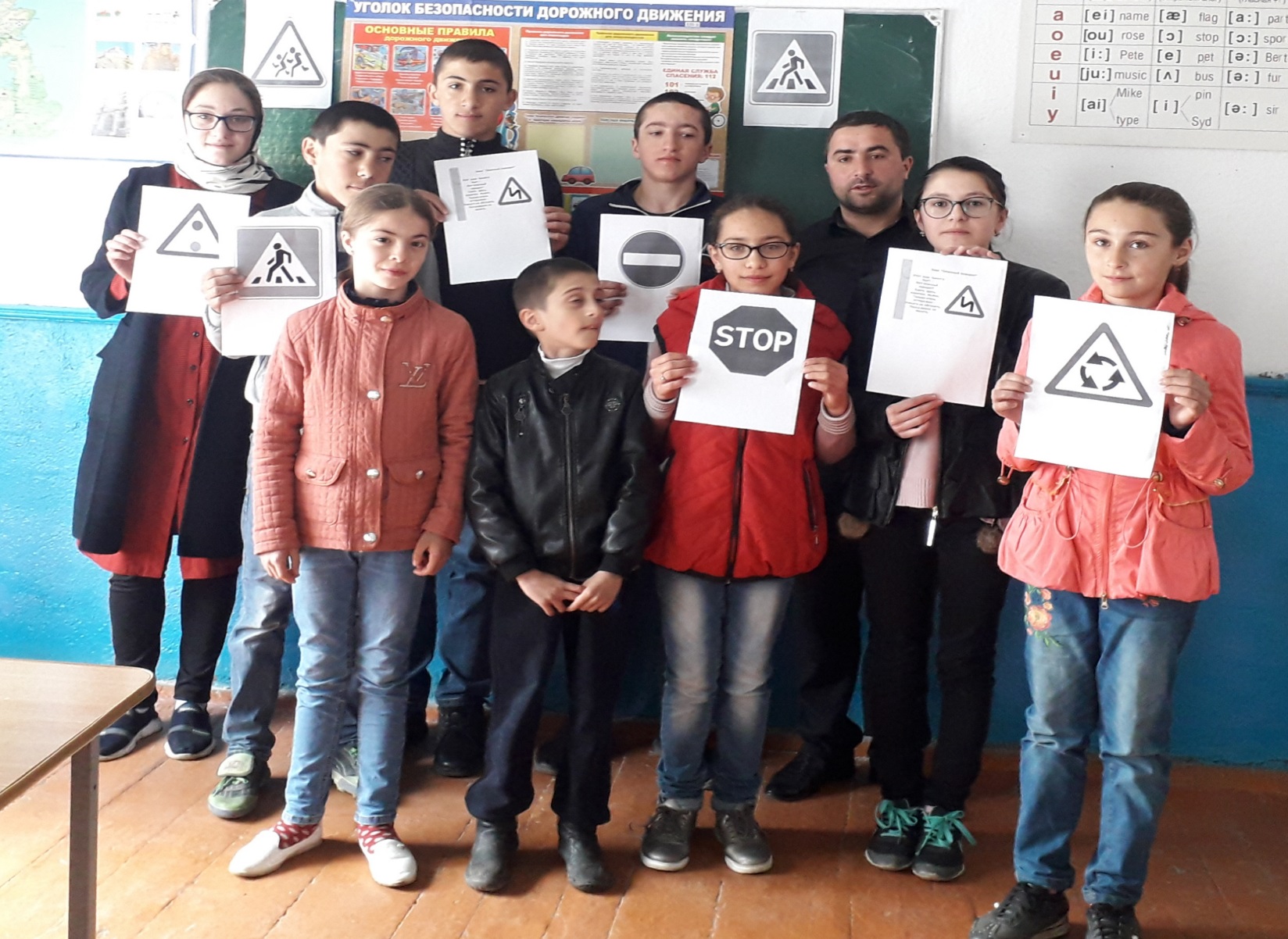 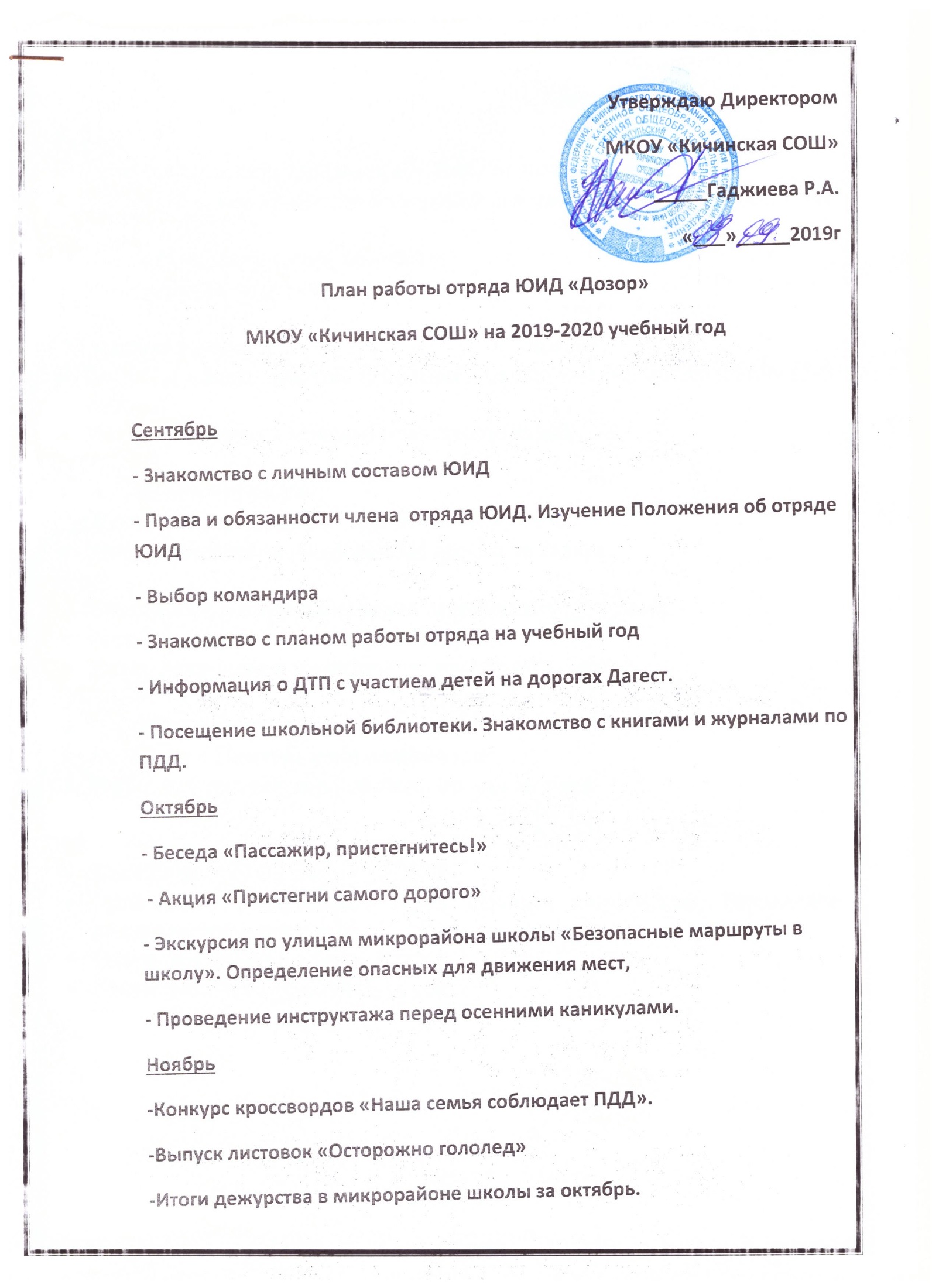    декабрьПроведение инструктажа перед зимними каникулами.Беседа «Фликер не просто блестящий значок – это хранитель, он твой маячок!»Акция «Пешеход, стань заметнее!»Итоги дежурства в микрорайоне школы за ноябрь.  январьКонкурс рисунков «Друг светофор» (1-8 классы)Кл. часы «Знать правила движения должны все без исключения» (5-6 классы)Итоги дежурства в микрорайоне школы за декабрь.  февраль «Урок безопасности».Беседа «Как не попасть  дорожные «ловушки».Итоги дежурства в микрорайоне школы за январь.   мартПроведение инструктажа перед весенними каникулами.О тестировании членов отряда ЮИД.Итоги дежурства в микрорайоне школы за февраль.   апрель«Урок безопасности». Учитель ОБЖЛистовки « Памятка юного пешехода»Итоги дежурства в микрорайоне школы за март.  майВикторина «ЧТО? ГДЕ? КОГДА?»Проведение инструктажа перед летними каникулами. Безопасное вождение велосипедов и мопедов.Итоги дежурства в микрорайоне школы за апрель.Итоги работы отряда ЮИД за год.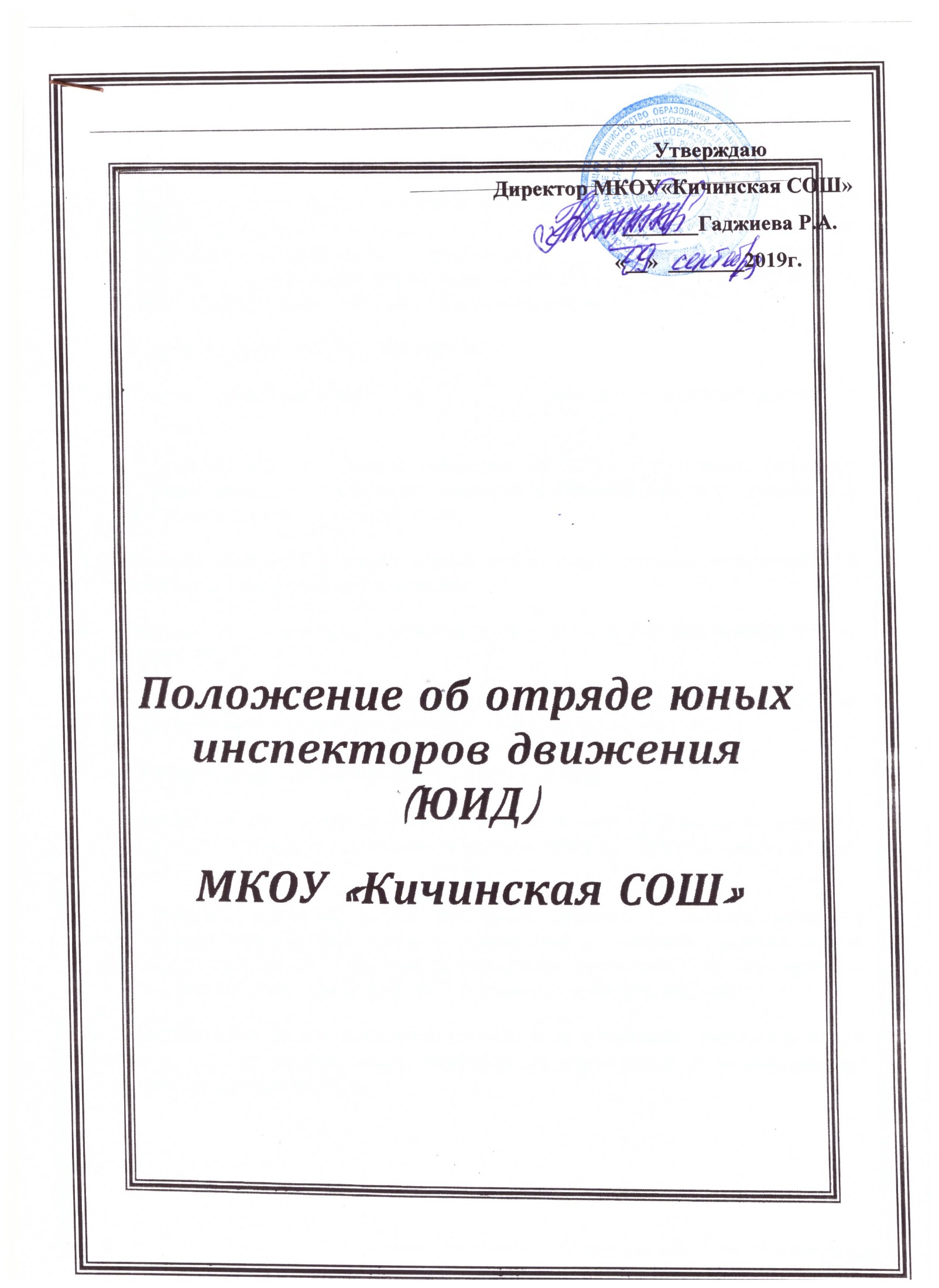 1.Общие положения 1.1. Отряд юных инспекторов движения (ЮИД) – добровольное объединение       школьников, которое создается с целью воспитания у них гражданственности, высокой  общей культуры, коллективизма, профессиональной ориентации, широкого привлечения их к организации пропаганды безопасного поведения на дорогах и улицах среди детей младшего и среднего школьного возраста.1.2.Основными задачами отряда ЮИД являются: активное содействие школе в выработке у школьников активной жизненной позиции; изучение правил безопасного поведения на дорогах и улицах, овладение навыками проведения работы по пропаганде Правил дорожного движения и организации этой работы среди детей; овладение умениями оказания первой медицинской помощи пострадавшим в дорожно-транспортных происшествиях.  1.3. Отряд юных инспекторов движения создается из числа школьников МКОУ     «Кичинская СОШ»  1.4. Администрация МКОУ «Кичинская СОШ»   при содействии ГИБДД подбирает общественного организатора работы с отрядом ЮИД из числа учителей.  2. Основные направления работы отрядов ЮИД. 2.1. Воспитание у членов отряда ЮИД преданности своей Родине на героических, боевых и трудовых традициях полиции, формирование у школьников правосознания, гуманного отношения к людям, чувства товарищества. 2.2. Углубленное изучение правил дорожного движения, овладение методами предупреждения дорожно-транспортного травматизма и навыками оказания первой помощи пострадавшим при дорожно-транспортных происшествиях, знакомство с оперативно-техническими средствами регулирования дорожного движения.  2.3. Проведение массовой разъяснительной работы по пропаганде Правил дорожного движения в школах, детских садах, внешкольных учреждениях с использованием технических средств пропаганды.  2.4. Участие в смотрах и слетах ЮИД, конкурсах и соревнованиях агитбригад  2.5. Организация работы с юными велосипедистами. 3. Структура и организация работы отрядов юных инспекторов движения.  3.1. Членами отряда могут быть учащиеся, которым исполнилось 10 лет, изъявившие желание активно участвовать в работе отрядов ЮИД. 3.2. Отряд создается при наличии не менее 6 человек. 3.3. Прием в члены ЮИД производится на основании устного заявления на сборе отряда. Со всеми вновь принятыми школьные общественные инструкторы проводят занятия.  4.Обязанности и права Юного инспектора движения. 4.1.Юный инспектор движения обязан: дорожить честью, званием юного инспектора движения, активно участвовать в делах отряда, своевременно и точно выполнять задания; изучать Правила дорожного движения и быть примером в их соблюдении; вести разъяснительную работу среди сверстников и детей младшего возраста по пропаганде правил безопасного движения на дороге; всемерно беречь и укреплять общественный правопорядок, участвовать в предупреждении нарушений детьми Правил дорожного движения; укреплять своё здоровье, систематически заниматься физической культурой и спортом. 4.2. Юный инспектор движения имеет право: участвовать в обсуждении всех вопросов, относящихся к деятельности отряда, и вносить соответствующие предложения; избирать и быть избранным в штаб отряда ЮИД; обращаться за помощью и консультацией по вопросам безопасности дорожного и общественного правопорядка в местные органы милиции и ГИБДД; под руководством работников милиции, ГИБДД участвовать в патрулировании на улицах в микрорайоне школы, внешкольных учреждений, по месту жительства по соблюдению Правил дорожного движения (с 12 лет), организации безопасного досуга детей и подростков.   4.3. Юный инспектор может награждаться за активную работу в отряде          органами внутренних дел и образования грамотами, значками,           ценными подарками, направляться на областные, краевые и           республиканские слеты юных инспекторов движения.№ФИО учащегосякласс1Ширинов А. З.92Идрисов Н. З.93Ширинов А. Ф.84Ширинов  М.У.85Османова А. Р.66Гаджиева И. Р.6